K-klub – středisko volného času,
Valdštejnovo nám. 99, Jičín 50601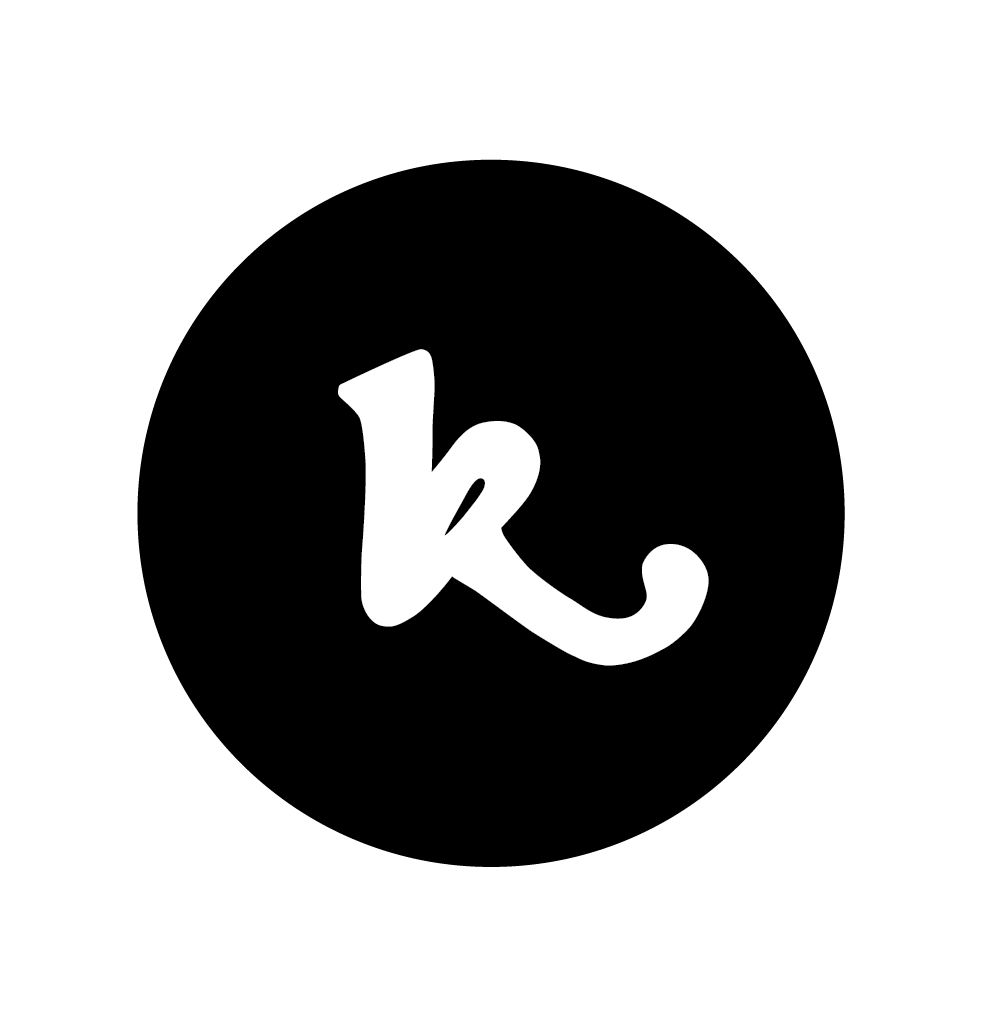 PROHLÁŠENÍ ZÁKONNÉHO ZÁSTUPCE DÍTĚTE (bezinfekčnost)Prohlašuji, že mé dítě 		narozené	je způsobilé se zúčastnit dětského tábora nebo soustředěnínázev	od		do	

Prohlašuji ve smyslu § 9 odst. 1, zákona č. 258/2000 o ochraně veřejného zdraví v platném znění, že ošetřující lékař nenařídil výše jmenovanému dítěti, které je v mé péči, změnu režimu, dítě nejeví známky akutního onemocnění a ošetřující lékař mu nenařídil karanténní opatření. Není mi též známo, že by v posledních 14 dnech před konáním dětského tábora či soustředění přišlo toto dítě do styku s osobami nemocnými infekčním onemocněním nebo podezřelými z nákazy (například horečky, průjem, zvracení). Výskyt vší je důvodem k okamžitému vyloučení dítěte z dětského tábora či soustředění. Jsem si vědom/a právních následků, které by mne postihly, kdyby toto mé prohlášení bylo nepravdivé.Dále jsem se seznámil/a s táborovým řádem (viz 2. strana tohoto dokumentu), při jehož závažném porušení může být ukončen pobyt dítěte na táboře bez nároků na vrácení peněz. Táborový řád je součástí tohoto prohlášení a ke stažení na webových stránkách K-klubu.U svého dítěte upozorňuji na:V		dne	podpis zákonného zástupceDítě je plavec: TÁBOROVÝ ŘÁD
(kterým jsou povinni se účastníci tábora řídit)Seznamte se s ním, prosím, a seznamte s ním i Vaše děti.Veškerá ustanovení tohoto řádu jsou pro mě závazná a budu se jimi řídit Dodržím režim dne a denní program, kterého se zúčastním. Bez vědomí a souhlasu vedoucího se nevzdálím od oddílu a neopustím tábor nebo určený prostor. Všichni vedoucí jsou pro mě vlastně zástupci rodičů. Na táboře se proto budu řídit jejich radami a dbát jejich pokynů. Potřebuji-li pomoc, s důvěrou se na ně obrátím. Budu se chovat ohleduplně k ostatním účastníkům akce i k sobě a ochotně a rád každému pomohu. Vyhnu se sporům a hádkám. Sním všechno jídlo, o které jsem požádal/a. Jídlo nebudu vynášet z místa, které je určeno k jeho konzumaci. K pití budu používat jen nápoje určené vedoucími. Nebudu jíst žádné lesní plody, houby a pít vodu z neznámých zdrojů. Budu ohleduplný k zařízení a vybavení tábora. S vypůjčeným táborovým nářadím budu zacházet opatrně a šetrně. Vrátím ho vždy na své místo.  Budu dodržovat bezpečnost při práci s nářadím a náčiním. V případě, že něco rozbiji, nahlásím to ihned svému vedoucímu. Bez vyzvání či povolení nevstoupím do cizího stanu. Nebudu vstupovat do kuchyně, přípravny jídel a skladů potravin bez vyzvání kuchaře.  Budu chránit les a přírodu, udržovat čistotu a pořádek v místě svého ubytování, areálu celého tábora a jeho okolí. Odpadky budu odhazovat jen na místa k tomu určená. Budu dbát na osobní hygienu a čistotu nejen svou, ale i svého oděvu. Budu dodržovat zásady hygieny při použití suchých záchodů.Onemocnění či zranění svoje nebo jiného dítěte ihned ohlásím vedoucímu oddílu nebo zdravotníkovi. Budu respektovat zákaz kouření a požívání jakýchkoliv omamných látek po celou dobu konání tábora či soustředění. Koupání bez dozoru vedoucího je zakázáno!!! Budu dodržovat noční klid od 22:30 do 6:30 hodin. Budu dodržovat pokyny k PO. Bez dozoru dospělé osoby nebudu používat nepoužívat zápalky, svíčky, zapalovač a manipulovat s ohněm Budu dbát pravidel při přesunu po veřejných komunikacích. Pro příměstské tábory a soustředění platí body označené hvězdičkou.  Vážné porušení táborového řádu a určených pravidel, s kterými jsou všichni účastníci seznámeni první den nástupu na tábor či soustředění, může dojít k vyloučení z tábora či soustředění.  Odjezd z tábora je v režii zákonného zástupce a poplatek za tábor či soustředění je nevratný. 	Podpis zákonného zástupceanoneplavec začátečníkplavec mírně pokročilý(zaškrtněte odpovídající možnost) (zaškrtněte odpovídající možnost) (zaškrtněte odpovídající možnost) (zaškrtněte odpovídající možnost) 